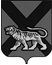 ТЕРРИТОРИАЛЬНАЯ ИЗБИРАТЕЛЬНАЯ КОМИССИЯ
МИХАЙЛОВСКОГО РАЙОНАРЕШЕНИЕс. Михайловка   В соответствии со статьями 27, 81, Избирательного кодекса Приморского края, на основании протокола территориальной избирательной комиссии Михайловского района о результатах  выборов депутатов муниципального комитета Новошахтинского городского поселения по пятимандатному избирательному округу № 1, учитывая, что в выборах депутатов муниципального комитета Новошахтинского городского поселения по пятимандатному избирательному округу № 1  приняли участие  715  избиратель, что составило 20,96  процента от числа избирателей, включенных в списки избирателей, территориальная избирательная комиссия Михайловского района РЕШИЛА:1. Признать выборы депутатов муниципального комитета Новошахтинского городского поселения по одномандатному избирательному округу № 1 состоявшимися и действительными.        2. Признать избранными депутатами Новошахтинского городского поселения по одномандатному избирательному округу № 1,Капуста Андрей ЛеонидовичКапуста Дмитрий МихайловичМакаренко Евгений АлександровичРоженко Виктор ВикторовичСташко Екатерина Алексеевна которые получили наибольшее число голосов избирателей, принявших участие в голосовании.3. Опубликовать  настоящее решение,  а также  общие данные о результатах выборов депутатов  муниципального комитета Новошахтинского городского поселения по пятимандатному избирательному округу №1 в районной  общественно – политической газете «Вперед» согласно приложению (прилагается).4. Разместить настоящее решение на официальном сайте территориальной избирательной комиссии Михайловского района в информационно-телекоммуникационной сети «Интернет».14.09.2020           191 /1475Об определении результатов  выборов депутатов муниципального комитета Новошахтинского городского поселенияпо пятимандатному избирательному округу №1Председатель  комиссииА.А.ВеремчукСекретарь комиссииВ.В.Лукашенко